MON PROFILJe m'appelle Fanni Faber, j'ai 18 ans et je suis hongroise. Je habite à Budapest. J’étudie au lycée Vásárhelyi Pál! Je  parle anglais et un peu français aussi! J’étudie le français depuis deux ans, c’est ma deuxième langue étrangère. 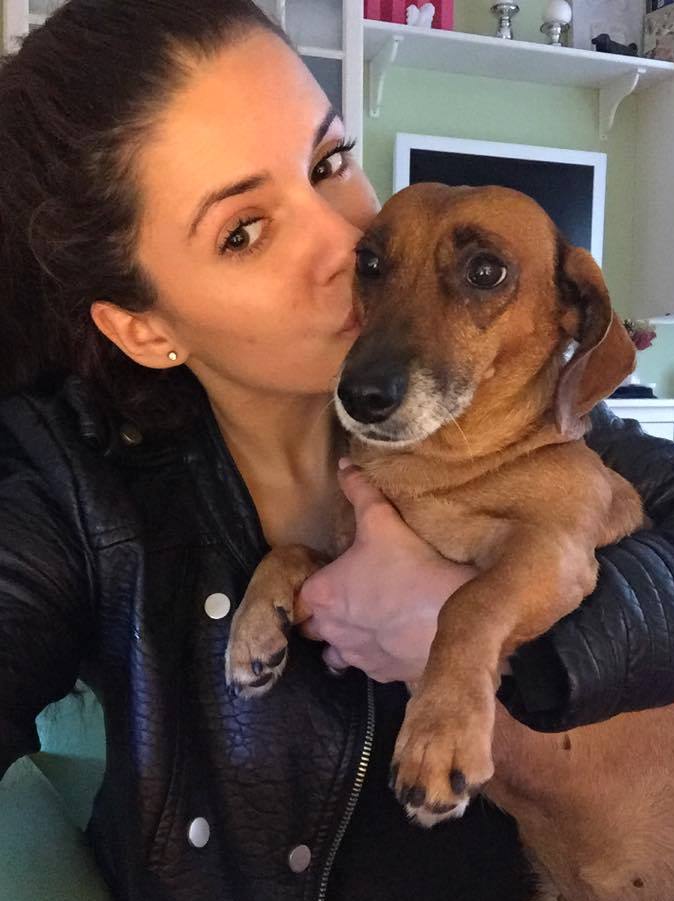 Je suis petite et mince. J’ai les yeux bruns. J’ai les cheveux marron et frisés. Je préfère porter un jean et un pull avec un tee-shirt. J'ai une grande famille, mais je vis avec ma mère et ma sœur. Ma mère est secrétaire et ma sœur est étudiante. Nous avons un chien, elle s’appelle Picur! Elle est un basset. Elle est très petite et intelligente! Pendant mon temps libre je lis un livre ou je rencontre mes amis. Nous allons au cinéma ou dans une boîte et parfois nous allons aux fêtes. J'aime bien la musique française, ma chanteuse préférée est Indila. Malheureusement je souffre de plusieures allergies: de la lactose, de l’oeuf, de l’amande, du miel, du soja et des poils de chat.Mes coordonnées:Numéro de téléphone: +36/20-66-79-746E-mail: faber.fanni@freemail.huFacebook: Fáber Fanni (https://www.facebook.com/fanni.faber)